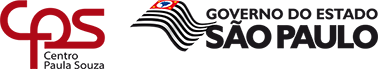 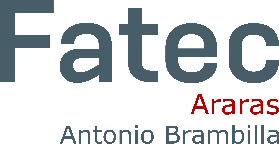 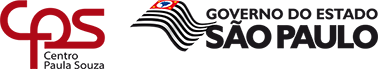 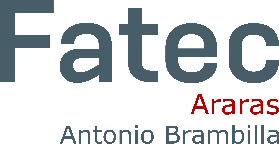 ____________________________________________________________Faculdade de Tecnologia de Araras - Antonio BrambillaAlunoPORTFÓLIO ACADÊMICOAraras2020AlunoPORTFÓLIO ACADÊMICOTrabalho de Graduação apresentado à Faculdade de Tecnologia de Araras - Antônio Brambilla, como requisito parcial para obtenção do título de Tecnólogo em Sistemas para Internet.Orientadores: Prof. Ma Dhebora Souza Umbelino SilvaProf. Dr Leonardo de Souza Lima   Araras2020Autorizo a reprodução e divulgação total ou parcial deste trabalho, por qualquer meio convencional ou eletrônico, para fins de estudo e pesquisa, desde que citada a fonte.AlunoPORTFÓLIO ACADÊMICOTrabalho de Graduação apresentado à Faculdade de Tecnologia de Araras - Antônio Brambilla, como requisito parcial para obtenção do título de Tecnólogo em Sistemas para Internet.Orientadores: Prof. Ma Dhebora Souza Umbelino SilvaProf. Dr Leonardo de Souza Lima   Banca Examinadora:______________________________________Prof. Me Dhebora Souza Umbelino Silva - OrientadoraFaculdade de Tecnologia de Araras – Antônio Brambilla______________________________________Prof. Dr Leonardo de Souza Lima - OrientadorFaculdade de Tecnologia de Araras – Antônio Brambilla______________________________________Prof. XXXX         – Coordenador do Curso de Sistemas para Internet – Membro IFaculdade de Tecnologia de Araras – Antônio Brambilla______________________________________XXXXXXXX – Membro IIInstituição / EmpresaAraras, ____ de ____________ de ________FIGURASFigure 2 - Protoboard	10Figure 3 - Tela inicial do Aplicativo Pignus	12Utilizem o índice de ilustrações automático, a partir da inserção de legendas nas imagens, como no exemplo acima.PROJETO 1 - xxxxxRESUMOLorem ipsum dolor sit amet, consectetur adipiscing elit. Phasellus eget ornare mauris. Ut eu rutrum neque, nec fermentum elit. Vestibulum faucibus libero eget nibh tempor rhoncus. Nunc eu dictum ex, a posuere erat. Phasellus dui risus, fringilla ut vulputate eget, blandit viverra quam.Palavras-chave: xxxx, xxxxxxABSTRACT	Lorem ipsum dolor sit amet, consectetur adipiscing elit. Phasellus eget ornare mauris. Ut eu rutrum neque, nec fermentum elit. Vestibulum faucibus libero eget nibh tempor rhoncus. Nunc eu dictum ex, a posuere erat. Phasellus dui risus, fringilla ut vulputate eget, blandit viverra quam.Keywords: xxxx, xxxxINTRODUÇÃOLorem ipsum dolor sit amet, consectetur adipiscing elit. Phasellus eget ornare mauris. Ut eu rutrum neque, nec fermentum elit. Vestibulum faucibus libero eget nibh tempor rhoncus. Nunc eu dictum ex, a posuere erat. Phasellus dui risus, fringilla ut vulputate eget, blandit viverra quam. Lorem ipsum dolor sit amet, consectetur adipiscing elit. Pellentesque fringilla rutrum mauris, fermentum imperdiet eros ullamcorper vitae. Proin lacinia dolor id odio faucibus, sed auctor nibh malesuada. Ut a augue non massa lacinia condimentum. Morbi a lectus luctus, sodales ligula vel, sagittis urna. Aenean a ornare dolor. Sed nec lobortis dui. Morbi facilisis euismod auctor.REVISÃO BIBLIOGRÁFICAConsulte o Manual de Trabalhos Acadêmicos, nas seções referências.Lorem ipsum dolor sit amet, consectetur adipiscing elit. Phasellus eget ornare mauris. Ut eu rutrum neque, nec fermentum elit. Vestibulum faucibus libero eget nibh tempor rhoncus. Nunc eu dictum ex, a posuere erat. Phasellus dui risus, fringilla ut vulputate eget, blandit viverra quam. Lorem ipsum dolor sit amet, consectetur adipiscing elit. Pellentesque fringilla rutrum mauris, fermentum imperdiet eros ullamcorper vitae. Proin lacinia dolor id odio faucibus, sed auctor nibh malesuada. Ut a augue non massa lacinia condimentum. Morbi a lectus luctus, sodales ligula vel, sagittis urna. Aenean a ornare dolor. Sed nec lobortis dui. Morbi facilisis euismod auctor.MÉTODOS E FERRAMENTASLorem ipsum dolor sit amet, consectetur adipiscing elit. Phasellus eget ornare mauris. Ut eu rutrum neque, nec fermentum elit. Vestibulum faucibus libero eget nibh tempor rhoncus. Nunc eu dictum ex, a posuere erat. Phasellus dui risus, fringilla ut vulputate eget, blandit viverra quam. Lorem ipsum dolor sit amet, consectetur adipiscing elit. Pellentesque fringilla rutrum mauris, fermentum imperdiet eros ullamcorper vitae. Proin lacinia dolor id odio faucibus, sed auctor nibh malesuada. Ut a augue non massa lacinia condimentum. Morbi a lectus luctus, sodales ligula vel, sagittis urna. Aenean a ornare dolor. Sed nec lobortis dui. Morbi facilisis euismod auctor.Figure 2 - Protoboard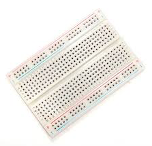 Fonte: Pesquisa Google. Disponível em: https://www.google.com/search?q=imagem+de+uma+protoboard RELATO DO PROCESSOLorem ipsum dolor sit amet, consectetur adipiscing elit. Phasellus eget ornare mauris. Ut eu rutrum neque, nec fermentum elit. Vestibulum faucibus libero eget nibh tempor rhoncus. Nunc eu dictum ex, a posuere erat. Phasellus dui risus, fringilla ut vulputate eget, blandit viverra quam. Lorem ipsum dolor sit amet, consectetur adipiscing elit. Pellentesque fringilla rutrum mauris, fermentum imperdiet eros ullamcorper vitae. Proin lacinia dolor id odio faucibus, sed auctor nibh malesuada. Ut a augue non massa lacinia condimentum. Morbi a lectus luctus, sodales ligula vel, sagittis urna. Aenean a ornare dolor. Sed nec lobortis dui. Morbi facilisis euismod auctor.RESULTADOSLorem ipsum dolor sit amet, consectetur adipiscing elit. Phasellus eget ornare mauris. Ut eu rutrum neque, nec fermentum elit. Vestibulum faucibus libero eget nibh tempor rhoncus. Nunc eu dictum ex, a posuere erat. Phasellus dui risus, fringilla ut vulputate eget, blandit viverra quam. Lorem ipsum dolor sit amet, consectetur adipiscing elit. Pellentesque fringilla rutrum mauris, fermentum imperdiet eros ullamcorper vitae. Proin lacinia dolor id odio faucibus, sed auctor nibh malesuada. Ut a augue non massa lacinia condimentum. Morbi a lectus luctus, sodales ligula vel, sagittis urna. Aenean a ornare dolor. Sed nec lobortis dui. Morbi facilisis euismod auctor.Figure 3 - Tela inicial do Aplicativo Pignus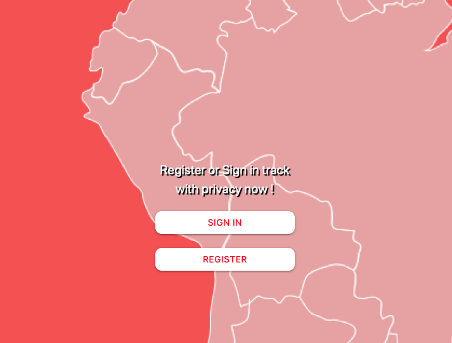 Fonte: do autor (2020).CONSIDERAÇÕESLorem ipsum dolor sit amet, consectetur adipiscing elit. Phasellus eget ornare mauris. Ut eu rutrum neque, nec fermentum elit. Vestibulum faucibus libero eget nibh tempor rhoncus. Nunc eu dictum ex, a posuere erat. Phasellus dui risus, fringilla ut vulputate eget, blandit viverra quam. Lorem ipsum dolor sit amet, consectetur adipiscing elit. Pellentesque fringilla rutrum mauris, fermentum imperdiet eros ullamcorper vitae. Proin lacinia dolor id odio faucibus, sed auctor nibh malesuada. Ut a augue non massa lacinia condimentum. Morbi a lectus luctus, sodales ligula vel, sagittis urna. Aenean a ornare dolor. Sed nec lobortis dui. Morbi facilisis euismod auctor.REFERÊNCIASCamargo Robson; Ribas Thomaz. Gestão Ágil de Projetos. 1.ed. Saraiva, São Paulo, 2019.PROJETO 2 - XXXXXRESUMO Lorem ipsum dolor sit amet, consectetur adipiscing elit. Phasellus eget ornare mauris. Ut eu rutrum neque, nec fermentum elit. Vestibulum faucibus libero eget nibh tempor rhoncus. Nunc eu dictum ex, a posuere erat. Phasellus dui risus, fringilla ut vulputate eget, blandit viverra quam.Palavras-chave: ABSTRACTLorem ipsum dolor sit amet, consectetur adipiscing elit. Phasellus eget ornare mauris. Ut eu rutrum neque, nec fermentum elit. Vestibulum faucibus libero eget nibh tempor rhoncus. Nunc eu dictum ex, a posuere erat. Phasellus dui risus, fringilla ut vulputate eget, blandit viverra quam.
Keywords: Decentralization; Implementation; SoftwareINTRODUÇÃOLorem ipsum dolor sit amet, consectetur adipiscing elit. Phasellus eget ornare mauris. Ut eu rutrum neque, nec fermentum elit. Vestibulum faucibus libero eget nibh tempor rhoncus. Nunc eu dictum ex, a posuere erat. Phasellus dui risus, fringilla ut vulputate eget, blandit viverra quam.REVISÃO BIBLIOGRÁFICALorem ipsum dolor sit amet, consectetur adipiscing elit. Phasellus eget ornare mauris. Ut eu rutrum neque, nec fermentum elit. Vestibulum faucibus libero eget nibh tempor rhoncus. Nunc eu dictum ex, a posuere erat. Phasellus dui risus, fringilla ut vulputate eget, blandit viverra quam.MÉTODOS E FERRAMENTASLorem ipsum dolor sit amet, consectetur adipiscing elit. Phasellus eget ornare mauris. Ut eu rutrum neque, nec fermentum elit. Vestibulum faucibus libero eget nibh tempor rhoncus. Nunc eu dictum ex, a posuere erat. Phasellus dui risus, fringilla ut vulputate eget, blandit viverra quam.RELATO DO PROCESSOLorem ipsum dolor sit amet, consectetur adipiscing elit. Phasellus eget ornare mauris. Ut eu rutrum neque, nec fermentum elit. Vestibulum faucibus libero eget nibh tempor rhoncus. Nunc eu dictum ex, a posuere erat. Phasellus dui risus, fringilla ut vulputate eget, blandit viverra quam.RESULTADOSLorem ipsum dolor sit amet, consectetur adipiscing elit. Phasellus eget ornare mauris. Ut eu rutrum neque, nec fermentum elit. Vestibulum faucibus libero eget nibh tempor rhoncus. Nunc eu dictum ex, a posuere erat. Phasellus dui risus, fringilla ut vulputate eget, blandit viverra quam.CONSIDERAÇÕESLorem ipsum dolor sit amet, consectetur adipiscing elit. Phasellus eget ornare mauris. Ut eu rutrum neque, nec fermentum elit. Vestibulum faucibus libero eget nibh tempor rhoncus. Nunc eu dictum ex, a posuere erat. Phasellus dui risus, fringilla ut vulputate eget, blandit viverra quam.REFERÊNCIAS Camargo Robson; Ribas Thomaz. Gestão Ágil de Projetos. 1.ed. Saraiva, São Paulo, 2019.PROJETO 3 - XXXXXRESUMO Lorem ipsum dolor sit amet, consectetur adipiscing elit. Phasellus eget ornare mauris. Ut eu rutrum neque, nec fermentum elit. Vestibulum faucibus libero eget nibh tempor rhoncus. Nunc eu dictum ex, a posuere erat. Phasellus dui risus, fringilla ut vulputate eget, blandit viverra quam.Palavras-chave: ABSTRACTLorem ipsum dolor sit amet, consectetur adipiscing elit. Phasellus eget ornare mauris. Ut eu rutrum neque, nec fermentum elit. Vestibulum faucibus libero eget nibh tempor rhoncus. Nunc eu dictum ex, a posuere erat. Phasellus dui risus, fringilla ut vulputate eget, blandit viverra quam.
Keywords: Decentralization; Implementation; SoftwareINTRODUÇÃOLorem ipsum dolor sit amet, consectetur adipiscing elit. Phasellus eget ornare mauris. Ut eu rutrum neque, nec fermentum elit. Vestibulum faucibus libero eget nibh tempor rhoncus. Nunc eu dictum ex, a posuere erat. Phasellus dui risus, fringilla ut vulputate eget, blandit viverra quam.REVISÃO BIBLIOGRÁFICALorem ipsum dolor sit amet, consectetur adipiscing elit. Phasellus eget ornare mauris. Ut eu rutrum neque, nec fermentum elit. Vestibulum faucibus libero eget nibh tempor rhoncus. Nunc eu dictum ex, a posuere erat. Phasellus dui risus, fringilla ut vulputate eget, blandit viverra quam.MÉTODOS E FERRAMENTASLorem ipsum dolor sit amet, consectetur adipiscing elit. Phasellus eget ornare mauris. Ut eu rutrum neque, nec fermentum elit. Vestibulum faucibus libero eget nibh tempor rhoncus. Nunc eu dictum ex, a posuere erat. Phasellus dui risus, fringilla ut vulputate eget, blandit viverra quam.RELATO DO PROCESSOLorem ipsum dolor sit amet, consectetur adipiscing elit. Phasellus eget ornare mauris. Ut eu rutrum neque, nec fermentum elit. Vestibulum faucibus libero eget nibh tempor rhoncus. Nunc eu dictum ex, a posuere erat. Phasellus dui risus, fringilla ut vulputate eget, blandit viverra quam.RESULTADOSLorem ipsum dolor sit amet, consectetur adipiscing elit. Phasellus eget ornare mauris. Ut eu rutrum neque, nec fermentum elit. Vestibulum faucibus libero eget nibh tempor rhoncus. Nunc eu dictum ex, a posuere erat. Phasellus dui risus, fringilla ut vulputate eget, blandit viverra quam.CONSIDERAÇÕESLorem ipsum dolor sit amet, consectetur adipiscing elit. Phasellus eget ornare mauris. Ut eu rutrum neque, nec fermentum elit. Vestibulum faucibus libero eget nibh tempor rhoncus. Nunc eu dictum ex, a posuere erat. Phasellus dui risus, fringilla ut vulputate eget, blandit viverra quam.REFERÊNCIAS Camargo Robson; Ribas Thomaz. Gestão Ágil de Projetos. 1.ed. Saraiva, São Paulo, 2019.